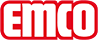 emco Bauemco TWINGUARD z podkłądem nylonowym (NF) 12 NF DWTyp12 NF DWObciążeniedużeProfil nośnyGuma-NylonPowierzchnia do chodzeniaOdporne paski z gumy nylonowej w połączeniu z aluminiową listwą skrobiącą w stosunku 2: 1. Listwa skrobiąca dostępne opcjonalnie w wykonaniu z mosiądzu lub anodowana.Standardowy odstęp między profilami ok. (mm)0 mm, system zamkniętyKolorySzaryCzarnyZebraKolory specjalneZebra, Szary, CzarnyPołączenieLinka o wysokiej wytrzymałościwymiarySzerokość wycieraczki:…………mm ( długość profilu)Głębokość wycieraczki:…………mm ( w kierunku ruchu)Kontaktemco Polska Sp.z.o.o. · Ul. Makowskiego 1 · 02-784 Warszawa / PL · Tel./Fax (+48) 22 818 82 36 · info@pl.emco.de · www.emco-bau.com